ELCC Scoring Rubric | [Semester Year]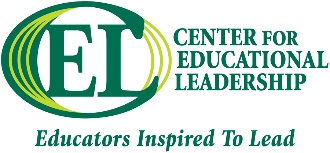 CEL 615- Raising Student AchievementDiscussion Board RubricLevels of AchievementLevels of AchievementLevels of AchievementCriteriaNeeds ImprovementMeets Most RequirementsMeets/Exceeds RequirementsOriginal post in response to the question posted by the instructor0 PointParticipant did not fully address discussion topic question or relate it to course materials. Post length is less than a paragraph and may have contained grammatical or stylistic errors.
15 PointsParticipant may have fully addressed discussion topic question, but may not relate the topic to course materials and/or stimulate further discussion.25 PointsParticipant fully addresses the discussion topic question, relates the topic to current or past course materials and stimulates further discussion.Responses to other students0 PointsParticipant did not post any replies to other participants or posted only short statements that did not stimulate the discussion.15 PointsParticipant only posted one response to another classmate and/or did not post response(s) that stimulated further discussion.25 PointsParticipant posted two responses to classmates and responses stimulated further discussion as well as described what the participant liked or disliked about the post and why.